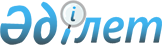 О внесении изменений в некоторые решения Правительства Республики КазахстанПостановление Правительства Республики Казахстан от 13 апреля 2023 года № 303.
      Правительство Республики Казахстан ПОСТАНОВЛЯЕТ:
      1. Утвердить прилагаемые изменения, которые вносятся в некоторые решения Правительства Республики Казахстан.
      2. Настоящее постановление вводится в действие по истечении десяти календарных дней после дня его первого официального опубликования. Изменения, которые вносятся в некоторые решения Правительства Республики Казахстан
      1. В постановлении Правительства Республики Казахстан от 19 декабря 2014 года № 1351 "О некоторых вопросах лицензирования деятельности по разработке, производству, ремонту, торговле, коллекционированию, экспонированию гражданского и служебного оружия и патронов к нему":
      пункт 1 изложить в следующей редакции:
      "1. Определить лицензиаром деятельности по разработке, производству, ремонту, торговле, коллекционированию и экспонированию гражданского и служебного оружия и патронов к нему департаменты полиции (департаменты внутренних дел) областей, городов республиканского значения и столицы.".
      2. В постановлении Правительства Республики Казахстан от 19 декабря 2014 года № 1352 "О некоторых вопросах лицензирования деятельности по разработке, производству, торговле, использованию гражданских пиротехнических веществ и изделий с их применением":
      пункт 1 изложить в следующей редакции:
      "1. Определить лицензиаром деятельности по разработке, производству, торговле и использованию гражданских пиротехнических веществ и изделий с их применением департаменты полиции (департаменты внутренних дел) областей, городов республиканского значения и столицы.".
      3. В постановлении Правительства Республики Казахстан от 10 февраля 2017 года № 47 "Об определении органа, уполномоченного на выдачу разрешений второй категории в сферах оборота гражданского и служебного оружия и патронов к нему, гражданских пиротехнических веществ и изделий с их применением":
      пункт 1 изложить в следующей редакции:
      "1. Определить департаменты полиции (департаменты внутренних дел) областей, городов республиканского значения, столицы, на транспорте, городские, районные, районные в городах, линейные органы полиции (органы внутренних дел) органами, уполномоченными на выдачу разрешений второй категории в сферах оборота гражданского и служебного оружия и патронов к нему, гражданских пиротехнических веществ и изделий с их применением, согласно приложению к настоящему постановлению.".
					© 2012. РГП на ПХВ «Институт законодательства и правовой информации Республики Казахстан» Министерства юстиции Республики Казахстан
				
      Премьер-МинистрРеспублики Казахстан 

А. Смаилов
Утверждены
постановлением Правительства
Республики Казахстан
от 13 апреля 2023 года № 303